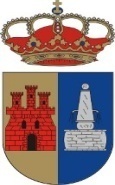              Excmo. Ayuntamiento de               Fuentes de AndalucíaANEXO IPROGRAMA DE AYUDA A LA CONTRATACIONPROGRAMA DE FORMACION/EMPLEO 	DATOS DE LA PERSONA SOLICITANTE            DATOS ECONÓMICOS DE LOS MIEMBROS DE LA UNIDAD FAMILIAR          (Cónyuge o relación afectiva análoga, hijos entre 16 y 25 años solteros y sin cargas familiares, mayores de 25 años            Incapacitados judicialmente o hijos con pensión de alimentos)	AUTORIZACIÓN.Autorizo al Ayuntamiento de Fuentes de Andalucía para que pueda verificar los datos reflejados en la presente solicitud con los medios oportunos, así como solicitar información a otras administraciones.	DECLARACIÓN.Declaro que son ciertos cuantos datos anteceden y soy consciente de que la ocultación o falsedad de los mismos pueden ser motivo de la anulación de mi expediente FIRMA DE LA  PERSONA SOLICITANTEFdo.: 	Fecha: 	DOCUMENTACIÓN :Fotocopia del D.N.I / NIE de la persona solicitante, del cónyuge o pareja e hijos mayores de 16  añosFotocopia del libro de familia y  acreditación de tutela, guarda o acogimiento familiar, en su caso.Título de familia numerosa, en su caso.Fotocopia de la matrícula de estudios  ,en caso de jóvenes universitarios o de ciclo formativoCertificado de discapacidad  o situación de DependenciaDocumento acreditativo de la condición de víctima de violencia de géneroFotocopia de la Tarjeta de demanda de empleo del solicitante.Acreditación de los ingresos económicos de la unidad familiar durante   los 6 meses a la presentación  de la solicitud : nóminas, certificado de empresa, resolución de  prestaciones, pensiones o declaración jurada .Vida LaboralEn cumplimiento de lo dispuesto en la Ley Orgánica de Protección de Datos de Carácter Personal y en el Reglamento UE 2016/679 del Parlamento Europeo y del Consejo de 27 de abril de 2016 relativo a la protección de las personas físicas en lo que respecta al tratamiento de datos personales y a la libre circulación de estos datos y por el que se deroga la Directiva 95/46/CE (Reglamento general de protección de datos), el prestatario del servicio o prestación queda informado de que los datos de carácter personales que, en su caso, sean recogidos a través de su solicitud serán tratados por esta entidad con la finalidad de garantizar la adecuada prestación y/o ayuda . DATOS DE LA PERSONA SOLICITANTEAPELLIDOSNOMBRED.N.I. / N.I.E. TELÉFONODOMICILIOMUNICIPIOCODIGO POSTAL FECHA  NACIMIENTONacimiento:DATOS  DE  LA  UNIDAD  FAMILIAR  DATOS  DE  LA  UNIDAD  FAMILIAR  DATOS  DE  LA  UNIDAD  FAMILIAR  DATOS  DE  LA  UNIDAD  FAMILIAR  DATOS  DE  LA  UNIDAD  FAMILIAR  DATOS  DE  LA  UNIDAD  FAMILIAR  DATOS  DE  LA  UNIDAD  FAMILIAR  DATOS  DE  LA  UNIDAD  FAMILIAR  Nº Miembros Unidad FamiliarNº de hijos/as:       Edades:       Edades:¿Alguno de los hijos/as mayores de 25 años padece una discapacidad?¿Alguno de los hijos/as mayores de 25 años padece una discapacidad?¿Alguno de los hijos/as mayores de 25 años padece una discapacidad?¿Alguno de los hijos/as mayores de 25 años padece una discapacidad?       SI        NO¿Alguno de los miembros de la unidad familiar ha sido víctima de violencia de género?¿Alguno de los miembros de la unidad familiar ha sido víctima de violencia de género?¿Alguno de los miembros de la unidad familiar ha sido víctima de violencia de género?¿Alguno de los miembros de la unidad familiar ha sido víctima de violencia de género?       SI        NO¿Alguno de los miembros de la unidad familiar es estudianteUniversitario o de Grado Medio o Superior ?¿Alguno de los miembros de la unidad familiar es estudianteUniversitario o de Grado Medio o Superior ?¿Alguno de los miembros de la unidad familiar es estudianteUniversitario o de Grado Medio o Superior ?¿Alguno de los miembros de la unidad familiar es estudianteUniversitario o de Grado Medio o Superior ?       SI        NODATOS ECONÓMICOS DE LA PERSONA SOLICITANTEDATOS ECONÓMICOS DE LA PERSONA SOLICITANTEDATOS ECONÓMICOS DE LA PERSONA SOLICITANTEDATOS ECONÓMICOS DE LA PERSONA SOLICITANTEDATOS ECONÓMICOS DE LA PERSONA SOLICITANTEDATOS ECONÓMICOS DE LA PERSONA SOLICITANTE INGRESOS de los últimos 6 meses anteriores a la fecha de la solicitud INGRESOS de los últimos 6 meses anteriores a la fecha de la solicitud                                                     €                                                     €                                                     €                                                     € ¿Ha realizado actividad laboral en los últimos 12 meses? ¿Ha realizado actividad laboral en los últimos 12 meses?    SINO ¿Ha percibido o percibe alguna prestación económica? ¿Ha percibido o percibe alguna prestación económica?    SI    NO¿Cuál o Cuáles? Señalar cuantíaSeñalar cuantía                       €                       €MIEMBRO 1. NOMBRE Y APELLIDOSMIEMBRO 1. NOMBRE Y APELLIDOSPARENTESCO:            EDAD:            EDAD:            EDAD:            EDAD: INGRESOS de los últimos 6 meses anteriores a la fecha de la solicitud INGRESOS de los últimos 6 meses anteriores a la fecha de la solicitud INGRESOS de los últimos 6 meses anteriores a la fecha de la solicitud                                                        €                                                        €                                                        €                                                        € ¿Ha realizado actividad laboral en los últimos 12 meses? ¿Ha realizado actividad laboral en los últimos 12 meses? ¿Ha realizado actividad laboral en los últimos 12 meses?      SI NO ¿Ha percibido o percibe alguna prestación económica? ¿Ha percibido o percibe alguna prestación económica? ¿Ha percibido o percibe alguna prestación económica?      SI     NO¿Cuál o Cuáles? Señalar cuantíaSeñalar cuantía                      €                      €MIEMBRO 2. NOMBRE Y APELLIDOSMIEMBRO 2. NOMBRE Y APELLIDOSPARENTESCO:            EDAD:            EDAD:            EDAD:            EDAD: INGRESOS de los últimos 6 meses anteriores a la fecha de la solicitud INGRESOS de los últimos 6 meses anteriores a la fecha de la solicitud INGRESOS de los últimos 6 meses anteriores a la fecha de la solicitud                                         €                                         €                                         €                                         € ¿Ha realizado actividad laboral en los últimos 12 meses? ¿Ha realizado actividad laboral en los últimos 12 meses? ¿Ha realizado actividad laboral en los últimos 12 meses?     SI   NO ¿Ha percibido o percibe alguna prestación económica? ¿Ha percibido o percibe alguna prestación económica? ¿Ha percibido o percibe alguna prestación económica?     SI   NO¿Cuál o Cuáles? Señalar cuantíaSeñalar cuantía                       €                       €MIEMBRO 3. NOMBRE Y APELLIDOSMIEMBRO 3. NOMBRE Y APELLIDOSPARENTESCO:            EDAD:            EDAD:            EDAD:            EDAD: INGRESOS de los últimos 6 meses anteriores a la fecha de la solicitud INGRESOS de los últimos 6 meses anteriores a la fecha de la solicitud INGRESOS de los últimos 6 meses anteriores a la fecha de la solicitud                                         €                                         €                                         €                                         € ¿Ha realizado actividad laboral en los últimos 12 meses? ¿Ha realizado actividad laboral en los últimos 12 meses? ¿Ha realizado actividad laboral en los últimos 12 meses?     SINO ¿Ha percibido o percibe alguna prestación económica? ¿Ha percibido o percibe alguna prestación económica? ¿Ha percibido o percibe alguna prestación económica?     SI    NO¿Cuál o Cuáles? Señalar cuantíaSeñalar cuantía                    €                    €